Wydział Artystyczny UMCS W LublinieWydział Artystyczny UMCS W LublinieWydział Artystyczny UMCS W LublinieWydział Artystyczny UMCS W LublinieWydział Artystyczny UMCS W LublinieWydział Artystyczny UMCS W LublinieWydział Artystyczny UMCS W LublinieWydział Artystyczny UMCS W Lublinie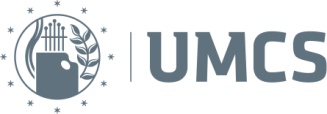 ZALICZENIA I EGZAMINY W SEMESTRZE ZIMOWYM 2020/2021ZALICZENIA I EGZAMINY W SEMESTRZE ZIMOWYM 2020/2021ZALICZENIA I EGZAMINY W SEMESTRZE ZIMOWYM 2020/2021ZALICZENIA I EGZAMINY W SEMESTRZE ZIMOWYM 2020/2021ZALICZENIA I EGZAMINY W SEMESTRZE ZIMOWYM 2020/2021ZALICZENIA I EGZAMINY W SEMESTRZE ZIMOWYM 2020/2021ZALICZENIA I EGZAMINY W SEMESTRZE ZIMOWYM 2020/2021ZALICZENIA I EGZAMINY W SEMESTRZE ZIMOWYM 2020/2021ZALICZENIA I EGZAMINY W SEMESTRZE ZIMOWYM 2020/2021ZALICZENIA I EGZAMINY W SEMESTRZE ZIMOWYM 2020/2021ZALICZENIA I EGZAMINY W SEMESTRZE ZIMOWYM 2020/2021Kierunek: edukacja artystyczna w zakresie sztuk plastycznych, studia II stopniaKierunek: edukacja artystyczna w zakresie sztuk plastycznych, studia II stopniaKierunek: edukacja artystyczna w zakresie sztuk plastycznych, studia II stopniaKierunek: edukacja artystyczna w zakresie sztuk plastycznych, studia II stopniaKierunek: edukacja artystyczna w zakresie sztuk plastycznych, studia II stopniaKierunek: edukacja artystyczna w zakresie sztuk plastycznych, studia II stopniaKierunek: edukacja artystyczna w zakresie sztuk plastycznych, studia II stopniaKierunek: edukacja artystyczna w zakresie sztuk plastycznych, studia II stopniaKierunek: edukacja artystyczna w zakresie sztuk plastycznych, studia II stopniaKierunek: edukacja artystyczna w zakresie sztuk plastycznych, studia II stopniaRok studiów: IIZaliczenia odbywają się w sposób zdalny, ze spełnieniem wymogów Zarządzenia 111/2020 Rektora UMCS.  Do przeprowadzania egzaminów i zaliczeń w trybie zdalnym stosuje się aplikację Teams na licencji uczelnianej albo platformę Wirtualny Kampus.Zaliczenie stacjonarne (należy podać numer sali) może mieć miejsce tylko w przypadku zajęć praktycznych/ przedmiotów artystycznych, o ile organizacja zaliczenia spełnia wymogi sanitarne obowiązujące w epidemii. Przy zaliczeniu stacjonarnym należy zaplanować i podać godziny zaliczenia dla poszczególnych studentów, żeby nie powodować zgromadzeń.Sesja zaliczeniowa rozpoczyna się w czwartek 4 lutego i trwa do środy 17 lutego 2021. Przerwa międzysemestralna – od 18 lutego do 24 lutego 2021. Zaliczenia odbywają się w sposób zdalny, ze spełnieniem wymogów Zarządzenia 111/2020 Rektora UMCS.  Do przeprowadzania egzaminów i zaliczeń w trybie zdalnym stosuje się aplikację Teams na licencji uczelnianej albo platformę Wirtualny Kampus.Zaliczenie stacjonarne (należy podać numer sali) może mieć miejsce tylko w przypadku zajęć praktycznych/ przedmiotów artystycznych, o ile organizacja zaliczenia spełnia wymogi sanitarne obowiązujące w epidemii. Przy zaliczeniu stacjonarnym należy zaplanować i podać godziny zaliczenia dla poszczególnych studentów, żeby nie powodować zgromadzeń.Sesja zaliczeniowa rozpoczyna się w czwartek 4 lutego i trwa do środy 17 lutego 2021. Przerwa międzysemestralna – od 18 lutego do 24 lutego 2021. Zaliczenia odbywają się w sposób zdalny, ze spełnieniem wymogów Zarządzenia 111/2020 Rektora UMCS.  Do przeprowadzania egzaminów i zaliczeń w trybie zdalnym stosuje się aplikację Teams na licencji uczelnianej albo platformę Wirtualny Kampus.Zaliczenie stacjonarne (należy podać numer sali) może mieć miejsce tylko w przypadku zajęć praktycznych/ przedmiotów artystycznych, o ile organizacja zaliczenia spełnia wymogi sanitarne obowiązujące w epidemii. Przy zaliczeniu stacjonarnym należy zaplanować i podać godziny zaliczenia dla poszczególnych studentów, żeby nie powodować zgromadzeń.Sesja zaliczeniowa rozpoczyna się w czwartek 4 lutego i trwa do środy 17 lutego 2021. Przerwa międzysemestralna – od 18 lutego do 24 lutego 2021. Zaliczenia odbywają się w sposób zdalny, ze spełnieniem wymogów Zarządzenia 111/2020 Rektora UMCS.  Do przeprowadzania egzaminów i zaliczeń w trybie zdalnym stosuje się aplikację Teams na licencji uczelnianej albo platformę Wirtualny Kampus.Zaliczenie stacjonarne (należy podać numer sali) może mieć miejsce tylko w przypadku zajęć praktycznych/ przedmiotów artystycznych, o ile organizacja zaliczenia spełnia wymogi sanitarne obowiązujące w epidemii. Przy zaliczeniu stacjonarnym należy zaplanować i podać godziny zaliczenia dla poszczególnych studentów, żeby nie powodować zgromadzeń.Sesja zaliczeniowa rozpoczyna się w czwartek 4 lutego i trwa do środy 17 lutego 2021. Przerwa międzysemestralna – od 18 lutego do 24 lutego 2021. Zaliczenia odbywają się w sposób zdalny, ze spełnieniem wymogów Zarządzenia 111/2020 Rektora UMCS.  Do przeprowadzania egzaminów i zaliczeń w trybie zdalnym stosuje się aplikację Teams na licencji uczelnianej albo platformę Wirtualny Kampus.Zaliczenie stacjonarne (należy podać numer sali) może mieć miejsce tylko w przypadku zajęć praktycznych/ przedmiotów artystycznych, o ile organizacja zaliczenia spełnia wymogi sanitarne obowiązujące w epidemii. Przy zaliczeniu stacjonarnym należy zaplanować i podać godziny zaliczenia dla poszczególnych studentów, żeby nie powodować zgromadzeń.Sesja zaliczeniowa rozpoczyna się w czwartek 4 lutego i trwa do środy 17 lutego 2021. Przerwa międzysemestralna – od 18 lutego do 24 lutego 2021. Zaliczenia odbywają się w sposób zdalny, ze spełnieniem wymogów Zarządzenia 111/2020 Rektora UMCS.  Do przeprowadzania egzaminów i zaliczeń w trybie zdalnym stosuje się aplikację Teams na licencji uczelnianej albo platformę Wirtualny Kampus.Zaliczenie stacjonarne (należy podać numer sali) może mieć miejsce tylko w przypadku zajęć praktycznych/ przedmiotów artystycznych, o ile organizacja zaliczenia spełnia wymogi sanitarne obowiązujące w epidemii. Przy zaliczeniu stacjonarnym należy zaplanować i podać godziny zaliczenia dla poszczególnych studentów, żeby nie powodować zgromadzeń.Sesja zaliczeniowa rozpoczyna się w czwartek 4 lutego i trwa do środy 17 lutego 2021. Przerwa międzysemestralna – od 18 lutego do 24 lutego 2021. Zaliczenia odbywają się w sposób zdalny, ze spełnieniem wymogów Zarządzenia 111/2020 Rektora UMCS.  Do przeprowadzania egzaminów i zaliczeń w trybie zdalnym stosuje się aplikację Teams na licencji uczelnianej albo platformę Wirtualny Kampus.Zaliczenie stacjonarne (należy podać numer sali) może mieć miejsce tylko w przypadku zajęć praktycznych/ przedmiotów artystycznych, o ile organizacja zaliczenia spełnia wymogi sanitarne obowiązujące w epidemii. Przy zaliczeniu stacjonarnym należy zaplanować i podać godziny zaliczenia dla poszczególnych studentów, żeby nie powodować zgromadzeń.Sesja zaliczeniowa rozpoczyna się w czwartek 4 lutego i trwa do środy 17 lutego 2021. Przerwa międzysemestralna – od 18 lutego do 24 lutego 2021. Zaliczenia odbywają się w sposób zdalny, ze spełnieniem wymogów Zarządzenia 111/2020 Rektora UMCS.  Do przeprowadzania egzaminów i zaliczeń w trybie zdalnym stosuje się aplikację Teams na licencji uczelnianej albo platformę Wirtualny Kampus.Zaliczenie stacjonarne (należy podać numer sali) może mieć miejsce tylko w przypadku zajęć praktycznych/ przedmiotów artystycznych, o ile organizacja zaliczenia spełnia wymogi sanitarne obowiązujące w epidemii. Przy zaliczeniu stacjonarnym należy zaplanować i podać godziny zaliczenia dla poszczególnych studentów, żeby nie powodować zgromadzeń.Sesja zaliczeniowa rozpoczyna się w czwartek 4 lutego i trwa do środy 17 lutego 2021. Przerwa międzysemestralna – od 18 lutego do 24 lutego 2021. Zaliczenia odbywają się w sposób zdalny, ze spełnieniem wymogów Zarządzenia 111/2020 Rektora UMCS.  Do przeprowadzania egzaminów i zaliczeń w trybie zdalnym stosuje się aplikację Teams na licencji uczelnianej albo platformę Wirtualny Kampus.Zaliczenie stacjonarne (należy podać numer sali) może mieć miejsce tylko w przypadku zajęć praktycznych/ przedmiotów artystycznych, o ile organizacja zaliczenia spełnia wymogi sanitarne obowiązujące w epidemii. Przy zaliczeniu stacjonarnym należy zaplanować i podać godziny zaliczenia dla poszczególnych studentów, żeby nie powodować zgromadzeń.Sesja zaliczeniowa rozpoczyna się w czwartek 4 lutego i trwa do środy 17 lutego 2021. Przerwa międzysemestralna – od 18 lutego do 24 lutego 2021. Zaliczenia odbywają się w sposób zdalny, ze spełnieniem wymogów Zarządzenia 111/2020 Rektora UMCS.  Do przeprowadzania egzaminów i zaliczeń w trybie zdalnym stosuje się aplikację Teams na licencji uczelnianej albo platformę Wirtualny Kampus.Zaliczenie stacjonarne (należy podać numer sali) może mieć miejsce tylko w przypadku zajęć praktycznych/ przedmiotów artystycznych, o ile organizacja zaliczenia spełnia wymogi sanitarne obowiązujące w epidemii. Przy zaliczeniu stacjonarnym należy zaplanować i podać godziny zaliczenia dla poszczególnych studentów, żeby nie powodować zgromadzeń.Sesja zaliczeniowa rozpoczyna się w czwartek 4 lutego i trwa do środy 17 lutego 2021. Przerwa międzysemestralna – od 18 lutego do 24 lutego 2021. Zaliczenia odbywają się w sposób zdalny, ze spełnieniem wymogów Zarządzenia 111/2020 Rektora UMCS.  Do przeprowadzania egzaminów i zaliczeń w trybie zdalnym stosuje się aplikację Teams na licencji uczelnianej albo platformę Wirtualny Kampus.Zaliczenie stacjonarne (należy podać numer sali) może mieć miejsce tylko w przypadku zajęć praktycznych/ przedmiotów artystycznych, o ile organizacja zaliczenia spełnia wymogi sanitarne obowiązujące w epidemii. Przy zaliczeniu stacjonarnym należy zaplanować i podać godziny zaliczenia dla poszczególnych studentów, żeby nie powodować zgromadzeń.Sesja zaliczeniowa rozpoczyna się w czwartek 4 lutego i trwa do środy 17 lutego 2021. Przerwa międzysemestralna – od 18 lutego do 24 lutego 2021. Nazwa przedmiotuNazwa przedmiotuNazwa przedmiotuSpecjalność /grupaNauczycielDATAGodzinyForma zaliczeniaSposób zaliczenia:  Teams  Wirtualny kampus  stacjonarne - sala ….Sposób zaliczenia:  Teams  Wirtualny kampus  stacjonarne - sala ….Dodatkowe informacjeDodatkowe informacjeDodatkowe informacjeKrytyka artystycznaKrytyka artystycznaKrytyka artystycznacały rocznikdr P. Majewski10.02.202110.00-11.30ZALICZENIETeamsTeamsIntegracja sztukIntegracja sztukIntegracja sztukcały rocznikdr R. Gozdecka5.02.202111.30-13.00EGZAMINTeamsTeamsTrening rozwoju osobistegoTrening rozwoju osobistegoTrening rozwoju osobistegocały rocznikdr hab. T. Zubrzycka-MaciągZALICZENIESeminarium magisterskieSeminarium magisterskieSeminarium magisterskiegrupa 1dr hab. A. BoguszewskaZALICZENIESeminarium magisterskieSeminarium magisterskieSeminarium magisterskiegrupa 2dr hab.E. LetkiewiczZALICZENIESeminarium magisterskieSeminarium magisterskieSeminarium magisterskiegrupa 3dr hab. J. ŻywickiZALICZENIESeminarium magisterskieSeminarium magisterskieSeminarium magisterskiegrupa 4dr hab. M. StępnikZALICZENIEMagisterska pracownia dyplomowa - rzeźba i formy przestrzenneMagisterska pracownia dyplomowa - rzeźba i formy przestrzenneMagisterska pracownia dyplomowa - rzeźba i formy przestrzennegrupa 1dr hab. P. Zieleniak11.02.20219.00-11.00ZALICZENIEStacjonarnePracownia Rzeźby CerkiewkaStacjonarnePracownia Rzeźby CerkiewkaZaliczenie indywidualne (2 dyplomantów)Zaliczenie indywidualne (2 dyplomantów)Zaliczenie indywidualne (2 dyplomantów)Magisterska pracownia dyplomowa - rzeźba i formy przestrzenneMagisterska pracownia dyplomowa - rzeźba i formy przestrzenneMagisterska pracownia dyplomowa - rzeźba i formy przestrzennegrupa 2dr hab. W. Mendzelewski03.02.20219.00-11.00ZALICZENIEStacjonarnePracownia Rzeźby CerkiewkaStacjonarnePracownia Rzeźby Cerkiewka-indywidualne konsultacje-indywidualne konsultacje-indywidualne konsultacjeMagisterska pracownia dyplomowa - intermediaMagisterska pracownia dyplomowa - intermediaMagisterska pracownia dyplomowa - intermediagrupa 1dr hab. C. Klimaszewski05.02.202116.30-17.00ZALICZENIEStacjonarneSala nr. 6Budynek ISP UMCSStacjonarneSala nr. 6Budynek ISP UMCSZaliczenie indywidualne (1 dyplomant)Zaliczenie indywidualne (1 dyplomant)Zaliczenie indywidualne (1 dyplomant)Magisterska pracownia dyplomowa - malarstwoMagisterska pracownia dyplomowa - malarstwoMagisterska pracownia dyplomowa - malarstwogrupa 1prof. J. Wojciechowski04.02.202110:00-12:00ZALICZENIETEAMSTEAMSMagisterska pracowniadyplomowa – grafikawarsztatowaMagisterska pracowniadyplomowa – grafikawarsztatowaMagisterska pracowniadyplomowa – grafikawarsztatowagrupa 1dr hab. A. Snoch-Pawłowska08.02.202116.00-17.00ZALICZENIEStacjonarne – sala 31Stacjonarne – sala 31Zaliczenie indywidualne (1 dyplomant)Zaliczenie indywidualne (1 dyplomant)Zaliczenie indywidualne (1 dyplomant)Magisterska pracowniadyplomowa – grafikawarsztatowaMagisterska pracowniadyplomowa – grafikawarsztatowaMagisterska pracowniadyplomowa – grafikawarsztatowagrupa 2dr hab. A. PanekZALICZENIEWykład ogólnouniwersytecki - Historia sztuki filmowejWykład ogólnouniwersytecki - Historia sztuki filmowejWykład ogólnouniwersytecki - Historia sztuki filmowejcały rocznikdr hab. M. Maron11.02.202114:10-15:55ZALICZENIETeamsTeamsJęzyk obcy - język angielskiJęzyk obcy - język angielskiJęzyk obcy - język angielskigrupa 1mgr J. Steinbrich17.02.201213.20-14.50EGZAMINWirtualny Kampus Wirtualny Kampus Język obcy - język rosyjskiJęzyk obcy - język rosyjskiJęzyk obcy - język rosyjskigrupa 2mgr L. KędzierskaEGZAMIN